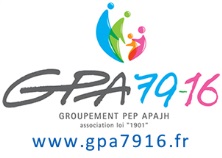 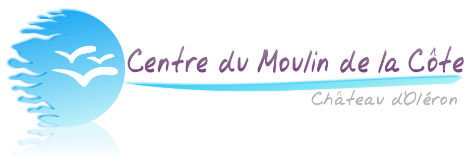 Projet Animateur : Bâtiment(s) :Box : Bus : du centreLundi 18 au mercredi 20 mars 2019Niveau CM1 Effectif Enfants : 21    Adultes : 3Allergie : Ecole François Lassagne à LinarsEnseignant(s) Mme AimeObservation : Allergie : Lundi Mardi Mercredi Jeudi Vendredi Arrivée 10h30Installation et visite du centre« Apéritif de bienvenue »8h30/12hPêche à pied sur estran Rocheux à l’EcuissièreBM à 9h00 Coeff 85/93RangementLibération des bâtiments10h/12hLa pêche dans tous ses états  Atelier « retour de pêche à pied » et biodiversité12h30/13h30 Repas12h30/13h30 RepasPique-Nique 14h/17h30Balade de «  La plage à la dune » Grand Village14h/17h30La « saliculture » : La culture du sel  Atelier selLand’ArtDépart 15h30